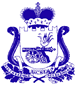 СОВЕТ ДЕПУТАТОВ  ПЕЧЕРСКОГО СЕЛЬСКОГО ПОСЕЛЕНИЯСМОЛЕНСКОГО РАЙОНА СМОЛЕНСКОЙ ОБЛАСТИРЕШЕНИЕот 31 июля 2019 года                                                                                        № 41О присвоении названия улице, вновь образованной  на территории Печерского сельского поселения Смоленского района Смоленской областиНа основании  статьи 28 Федерального закона № 131 от 06.10.2003 года «Об общих принципах организации местного самоуправления в Российской Федерации», статьи 7 Устава муниципального образования Печерское сельское поселение Смоленского района Смоленской области Совет депутатов Печерского сельского поселенияРЕШИЛ:Присвоить название улице, вновь образованной в деревне Рясино Смоленского района Смоленской области переулок Ветерановзападнее улицы Ветеранов деревни Рясино Смоленского района Смоленской области.Внести в перечень улично-дорожной сети д. Рясино Печерского сельского поселения Смоленского района Смоленской области участок улично-дорожной сети переулок Ветеранов протяженностью – 265 метров и грунтовым покрытием.Опубликовать данное решение в газете «Сельская правда» и на официальном сайте Администрации.Глава муниципального образованияПечерского сельского поселения	Смоленского района Смоленской области                                            Ю. Н. Янченко                                                                             